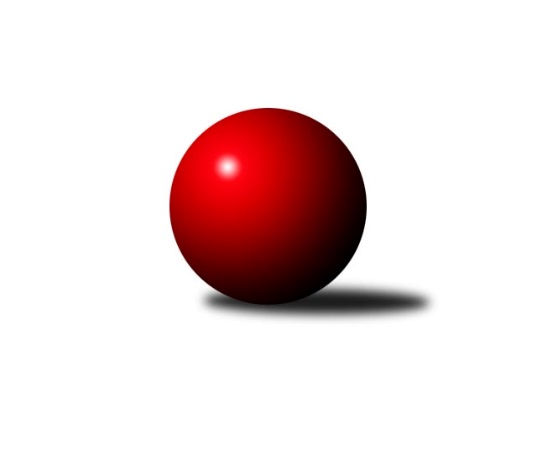 Č.9Ročník 2023/2024	23.5.2024 Přebor Domažlicka 2023/2024Statistika 9. kolaTabulka družstev:		družstvo	záp	výh	rem	proh	skore	sety	průměr	body	plné	dorážka	chyby	1.	Zahořany B	9	7	1	1	50.0 : 22.0 	(68.0 : 40.0)	2356	15	1675	681	61.2	2.	Díly B	9	6	1	2	49.0 : 23.0 	(68.0 : 40.0)	2432	13	1699	734	53.1	3.	Kdyně C	9	6	1	2	43.5 : 28.5 	(63.5 : 44.5)	2189	13	1540	649	56.7	4.	Havlovice B	9	5	0	4	44.0 : 28.0 	(55.0 : 53.0)	2305	10	1673	633	69	5.	Holýšov D	9	5	0	4	34.5 : 37.5 	(47.0 : 61.0)	2278	10	1634	644	70	6.	Pec B	9	2	1	6	24.0 : 48.0 	(47.0 : 61.0)	2272	5	1621	651	79.4	7.	Újezd B	9	2	0	7	24.0 : 48.0 	(44.0 : 64.0)	2181	4	1569	612	83.8	8.	Újezd C	9	0	2	7	19.0 : 53.0 	(39.5 : 68.5)	2155	2	1558	597	86.3Tabulka doma:		družstvo	záp	výh	rem	proh	skore	sety	průměr	body	maximum	minimum	1.	Díly B	5	4	1	0	32.0 : 8.0 	(41.0 : 19.0)	2433	9	2563	2335	2.	Zahořany B	4	4	0	0	27.0 : 5.0 	(36.0 : 12.0)	2473	8	2533	2385	3.	Kdyně C	5	4	0	1	26.5 : 13.5 	(35.5 : 24.5)	2351	8	2423	2262	4.	Havlovice B	4	3	0	1	25.0 : 7.0 	(27.0 : 21.0)	2439	6	2519	2299	5.	Holýšov D	5	3	0	2	22.0 : 18.0 	(27.5 : 32.5)	2314	6	2455	2126	6.	Pec B	4	1	1	2	14.0 : 18.0 	(24.0 : 24.0)	2173	3	2260	2035	7.	Újezd B	4	1	0	3	15.0 : 17.0 	(28.0 : 20.0)	2274	2	2348	2207	8.	Újezd C	5	0	1	4	12.0 : 28.0 	(23.0 : 37.0)	2218	1	2263	2160Tabulka venku:		družstvo	záp	výh	rem	proh	skore	sety	průměr	body	maximum	minimum	1.	Zahořany B	5	3	1	1	23.0 : 17.0 	(32.0 : 28.0)	2327	7	2377	2255	2.	Kdyně C	4	2	1	1	17.0 : 15.0 	(28.0 : 20.0)	2135	5	2353	2004	3.	Díly B	4	2	0	2	17.0 : 15.0 	(27.0 : 21.0)	2432	4	2499	2371	4.	Holýšov D	4	2	0	2	12.5 : 19.5 	(19.5 : 28.5)	2266	4	2399	2216	5.	Havlovice B	5	2	0	3	19.0 : 21.0 	(28.0 : 32.0)	2278	4	2409	2221	6.	Pec B	5	1	0	4	10.0 : 30.0 	(23.0 : 37.0)	2291	2	2345	2243	7.	Újezd B	5	1	0	4	9.0 : 31.0 	(16.0 : 44.0)	2181	2	2273	2072	8.	Újezd C	4	0	1	3	7.0 : 25.0 	(16.5 : 31.5)	2139	1	2324	2036Tabulka podzimní části:		družstvo	záp	výh	rem	proh	skore	sety	průměr	body	doma	venku	1.	Díly B	7	5	1	1	39.0 : 17.0 	(52.0 : 32.0)	2450	11 	3 	1 	0 	2 	0 	1	2.	Zahořany B	7	5	1	1	37.0 : 19.0 	(50.0 : 34.0)	2364	11 	2 	0 	0 	3 	1 	1	3.	Kdyně C	7	4	1	2	30.5 : 25.5 	(46.5 : 37.5)	2133	9 	3 	0 	1 	1 	1 	1	4.	Holýšov D	7	4	0	3	26.5 : 29.5 	(36.0 : 48.0)	2260	8 	3 	0 	1 	1 	0 	2	5.	Havlovice B	7	3	0	4	32.0 : 24.0 	(41.0 : 43.0)	2330	6 	3 	0 	1 	0 	0 	3	6.	Pec B	7	2	1	4	23.0 : 33.0 	(44.0 : 40.0)	2287	5 	1 	1 	1 	1 	0 	3	7.	Újezd B	7	2	0	5	20.0 : 36.0 	(33.0 : 51.0)	2195	4 	1 	0 	2 	1 	0 	3	8.	Újezd C	7	0	2	5	16.0 : 40.0 	(33.5 : 50.5)	2160	2 	0 	1 	3 	0 	1 	2Tabulka jarní části:		družstvo	záp	výh	rem	proh	skore	sety	průměr	body	doma	venku	1.	Zahořany B	2	2	0	0	13.0 : 3.0 	(18.0 : 6.0)	2436	4 	2 	0 	0 	0 	0 	0 	2.	Kdyně C	2	2	0	0	13.0 : 3.0 	(17.0 : 7.0)	2362	4 	1 	0 	0 	1 	0 	0 	3.	Havlovice B	2	2	0	0	12.0 : 4.0 	(14.0 : 10.0)	2256	4 	0 	0 	0 	2 	0 	0 	4.	Díly B	2	1	0	1	10.0 : 6.0 	(16.0 : 8.0)	2385	2 	1 	0 	0 	0 	0 	1 	5.	Holýšov D	2	1	0	1	8.0 : 8.0 	(11.0 : 13.0)	2368	2 	0 	0 	1 	1 	0 	0 	6.	Újezd B	2	0	0	2	4.0 : 12.0 	(11.0 : 13.0)	2200	0 	0 	0 	1 	0 	0 	1 	7.	Újezd C	2	0	0	2	3.0 : 13.0 	(6.0 : 18.0)	2192	0 	0 	0 	1 	0 	0 	1 	8.	Pec B	2	0	0	2	1.0 : 15.0 	(3.0 : 21.0)	2139	0 	0 	0 	1 	0 	0 	1 Zisk bodů pro družstvo:		jméno hráče	družstvo	body	zápasy	v %	dílčí body	sety	v %	1.	Tereza Krumlová 	Kdyně C 	8	/	8	(100%)	13	/	16	(81%)	2.	Lukáš Pittr 	Díly B 	7	/	7	(100%)	11	/	14	(79%)	3.	Jaromír Duda 	Díly B 	7	/	8	(88%)	13	/	16	(81%)	4.	Jiří Havlovic 	Zahořany B 	7	/	8	(88%)	12.5	/	16	(78%)	5.	Gabriela Bartoňová 	Havlovice B 	7	/	8	(88%)	12	/	16	(75%)	6.	Alena Konopová 	Újezd C 	7	/	9	(78%)	13	/	18	(72%)	7.	Iveta Kouříková 	Díly B 	6	/	6	(100%)	11	/	12	(92%)	8.	Matylda Vágnerová 	Zahořany B 	6	/	7	(86%)	11	/	14	(79%)	9.	Josef Nedoma 	Havlovice B 	6	/	7	(86%)	10	/	14	(71%)	10.	Daniel Kočí 	Díly B 	6	/	9	(67%)	11	/	18	(61%)	11.	Libor Benzl 	Zahořany B 	6	/	9	(67%)	10	/	18	(56%)	12.	Božena Rojtová 	Holýšov D 	6	/	9	(67%)	10	/	18	(56%)	13.	Štěpánka Peštová 	Havlovice B 	6	/	9	(67%)	8	/	18	(44%)	14.	Adam Ticháček 	Havlovice B 	5	/	5	(100%)	5	/	10	(50%)	15.	Vanda Vágnerová 	Zahořany B 	5	/	6	(83%)	9	/	12	(75%)	16.	Martin Smejkal 	Kdyně C 	5	/	8	(63%)	10	/	16	(63%)	17.	Kateřina Šebestová 	Kdyně C 	5	/	9	(56%)	9.5	/	18	(53%)	18.	Jan Štengl 	Holýšov D 	5	/	9	(56%)	8	/	18	(44%)	19.	Jaroslav Kutil 	Zahořany B 	4	/	5	(80%)	9	/	10	(90%)	20.	Šárka Forstová 	Kdyně C 	4	/	6	(67%)	10	/	12	(83%)	21.	František Novák 	Holýšov D 	4	/	7	(57%)	9	/	14	(64%)	22.	Ivan Böhm 	Pec B 	4	/	7	(57%)	9	/	14	(64%)	23.	Antonín Kühn 	Újezd B 	4	/	7	(57%)	8	/	14	(57%)	24.	Martin Kuneš 	Díly B 	4	/	7	(57%)	8	/	14	(57%)	25.	Jan Pangrác 	Havlovice B 	4	/	8	(50%)	8	/	16	(50%)	26.	Jaroslava Löffelmannová 	Kdyně C 	4	/	9	(44%)	8	/	18	(44%)	27.	Jan Lommer 	Kdyně C 	3	/	3	(100%)	6	/	6	(100%)	28.	Lenka Psutková 	Pec B 	3	/	4	(75%)	6	/	8	(75%)	29.	Jáchym Pajdar 	Zahořany B 	3	/	4	(75%)	4	/	8	(50%)	30.	Veronika Dohnalová 	Kdyně C 	3	/	5	(60%)	5	/	10	(50%)	31.	Jiří Rádl 	Havlovice B 	3	/	5	(60%)	4	/	10	(40%)	32.	Tereza Denkovičová 	Pec B 	3	/	6	(50%)	7	/	12	(58%)	33.	Božena Vondrysková 	Újezd C 	3	/	7	(43%)	6.5	/	14	(46%)	34.	Pavel Strouhal 	Újezd B 	3	/	8	(38%)	8	/	16	(50%)	35.	Lucie Horková 	Holýšov D 	3	/	8	(38%)	6.5	/	16	(41%)	36.	Jana Dufková st.	Újezd B 	3	/	8	(38%)	6	/	16	(38%)	37.	Václav Kuneš 	Újezd B 	3	/	9	(33%)	8	/	18	(44%)	38.	Alexander Kondrys 	Újezd C 	3	/	9	(33%)	8	/	18	(44%)	39.	Stanislav Šlajer 	Holýšov D 	2.5	/	6	(42%)	4	/	12	(33%)	40.	Petra Vařechová 	Zahořany B 	2	/	2	(100%)	4	/	4	(100%)	41.	Tomáš Kamínek 	Újezd B 	2	/	2	(100%)	3	/	4	(75%)	42.	Pavlína Vlčková 	Zahořany B 	2	/	4	(50%)	4	/	8	(50%)	43.	Miroslav Macháček 	Holýšov D 	2	/	4	(50%)	4	/	8	(50%)	44.	Pavel Kalous 	Pec B 	2	/	5	(40%)	7	/	10	(70%)	45.	Klára Lukschová 	Újezd C 	2	/	5	(40%)	4	/	10	(40%)	46.	Zdeňka Vondrysková 	Újezd C 	2	/	6	(33%)	4	/	12	(33%)	47.	Dana Kapicová 	Díly B 	2	/	7	(29%)	7	/	14	(50%)	48.	Jiřina Hrušková 	Pec B 	2	/	8	(25%)	6.5	/	16	(41%)	49.	Václav Němec 	Pec B 	2	/	8	(25%)	5.5	/	16	(34%)	50.	Jana Dufková ml.	Újezd B 	2	/	8	(25%)	4	/	16	(25%)	51.	Radka Schuldová 	Holýšov D 	2	/	8	(25%)	3.5	/	16	(22%)	52.	Jiří Pivoňka st.	Havlovice B 	2	/	9	(22%)	5	/	18	(28%)	53.	Kristýna Krumlová 	Kdyně C 	1.5	/	3	(50%)	2	/	6	(33%)	54.	Pavel Mikulenka 	Díly B 	1	/	1	(100%)	1	/	2	(50%)	55.	Miroslav Špoták 	Havlovice B 	1	/	2	(50%)	3	/	4	(75%)	56.	Robert Janek 	Pec B 	1	/	2	(50%)	2	/	4	(50%)	57.	Jaroslav Buršík 	Díly B 	1	/	4	(25%)	3	/	8	(38%)	58.	Slavěna Götzová 	Zahořany B 	1	/	4	(25%)	2	/	8	(25%)	59.	Dana Tomanová 	Díly B 	1	/	5	(20%)	3	/	10	(30%)	60.	Jaroslava Kapicová 	Pec B 	1	/	5	(20%)	2	/	10	(20%)	61.	Jaroslav Získal st.	Újezd B 	1	/	7	(14%)	5	/	14	(36%)	62.	Jozef Šuráň 	Holýšov D 	0	/	1	(0%)	1	/	2	(50%)	63.	Václav Schiebert 	Havlovice B 	0	/	1	(0%)	0	/	2	(0%)	64.	Martin Jelínek 	Holýšov D 	0	/	1	(0%)	0	/	2	(0%)	65.	Jaroslav Získal ml.	Újezd B 	0	/	1	(0%)	0	/	2	(0%)	66.	František Pangrác 	Pec B 	0	/	1	(0%)	0	/	2	(0%)	67.	Jana Jaklová 	Újezd B 	0	/	3	(0%)	1	/	6	(17%)	68.	Josef Denkovič 	Pec B 	0	/	3	(0%)	0	/	6	(0%)	69.	Tereza Housarová 	Pec B 	0	/	4	(0%)	2	/	8	(25%)	70.	Alena Jungová 	Zahořany B 	0	/	5	(0%)	2.5	/	10	(25%)	71.	Pavlína Berková 	Újezd C 	0	/	5	(0%)	0	/	10	(0%)	72.	Jürgen Joneitis 	Újezd C 	0	/	5	(0%)	0	/	10	(0%)	73.	Roman Vondryska 	Újezd C 	0	/	6	(0%)	3	/	12	(25%)Průměry na kuželnách:		kuželna	průměr	plné	dorážka	chyby	výkon na hráče	1.	TJ Sokol Zahořany, 1-2	2395	1692	702	65.0	(399.2)	2.	Havlovice, 1-2	2385	1701	684	65.1	(397.6)	3.	Sokol Díly, 1-2	2317	1641	676	60.6	(386.2)	4.	Kuželky Holýšov, 1-2	2304	1655	649	72.6	(384.0)	5.	TJ Sokol Kdyně, 1-2	2290	1630	660	71.5	(381.8)	6.	TJ Sokol Újezd Sv. Kříže, 1-2	2248	1603	644	71.0	(374.7)	7.	Pec Pod Čerchovem, 1-2	2173	1569	603	83.8	(362.2)Nejlepší výkony na kuželnách:TJ Sokol Zahořany, 1-2Zahořany B	2533	7. kolo	Jaroslav Kutil 	Zahořany B	451	5. koloZahořany B	2487	9. kolo	Jiří Havlovic 	Zahořany B	450	9. koloZahořany B	2487	5. kolo	Jaroslav Kutil 	Zahořany B	449	7. koloHavlovice B	2409	5. kolo	Matylda Vágnerová 	Zahořany B	444	7. koloZahořany B	2385	8. kolo	Iveta Kouříková 	Díly B	437	8. koloDíly B	2371	8. kolo	Petra Vařechová 	Zahořany B	429	9. koloHolýšov D	2248	7. kolo	Libor Benzl 	Zahořany B	428	5. koloPec B	2243	9. kolo	Jiří Havlovic 	Zahořany B	428	5. kolo		. kolo	Matylda Vágnerová 	Zahořany B	425	8. kolo		. kolo	Jiří Rádl 	Havlovice B	424	5. koloHavlovice, 1-2Havlovice B	2519	6. kolo	Gabriela Bartoňová 	Havlovice B	447	2. koloHavlovice B	2477	2. kolo	Josef Nedoma 	Havlovice B	445	6. koloHavlovice B	2461	4. kolo	Iveta Kouříková 	Díly B	440	4. koloDíly B	2452	4. kolo	Lukáš Pittr 	Díly B	437	4. koloPec B	2345	1. kolo	Adam Ticháček 	Havlovice B	434	6. koloÚjezd C	2324	6. kolo	Štěpánka Peštová 	Havlovice B	434	4. koloHavlovice B	2299	1. kolo	Adam Ticháček 	Havlovice B	432	2. koloÚjezd B	2207	2. kolo	Tereza Denkovičová 	Pec B	428	1. kolo		. kolo	Štěpánka Peštová 	Havlovice B	427	6. kolo		. kolo	Štěpánka Peštová 	Havlovice B	427	2. koloSokol Díly, 1-2Díly B	2563	7. kolo	Lukáš Pittr 	Díly B	457	7. koloDíly B	2457	5. kolo	Lukáš Pittr 	Díly B	454	5. koloDíly B	2413	3. kolo	Iveta Kouříková 	Díly B	452	7. koloDíly B	2398	9. kolo	Tereza Krumlová 	Kdyně C	446	3. koloDíly B	2335	1. kolo	Jaromír Duda 	Díly B	444	1. koloZahořany B	2329	1. kolo	Jan Lommer 	Kdyně C	444	3. koloPec B	2285	7. kolo	Jaromír Duda 	Díly B	443	5. koloÚjezd B	2229	5. kolo	Lukáš Pittr 	Díly B	439	9. koloÚjezd C	2124	9. kolo	Martin Kuneš 	Díly B	436	5. koloKdyně C	2040	3. kolo	Martin Kuneš 	Díly B	434	9. koloKuželky Holýšov, 1-2Díly B	2499	6. kolo	Lukáš Pittr 	Díly B	449	6. koloHolýšov D	2455	6. kolo	František Novák 	Holýšov D	445	6. koloHolýšov D	2358	5. kolo	Jan Štengl 	Holýšov D	438	6. koloKdyně C	2353	9. kolo	Daniel Kočí 	Díly B	437	6. koloHolýšov D	2337	9. kolo	Iveta Kouříková 	Díly B	433	6. koloPec B	2335	5. kolo	Jan Štengl 	Holýšov D	432	3. koloHolýšov D	2292	3. kolo	Ivan Böhm 	Pec B	431	5. koloHavlovice B	2250	3. kolo	František Novák 	Holýšov D	431	5. koloHolýšov D	2126	1. kolo	Božena Rojtová 	Holýšov D	430	6. koloÚjezd C	2036	1. kolo	Jaromír Duda 	Díly B	428	6. koloTJ Sokol Kdyně, 1-2Kdyně C	2423	7. kolo	Jan Lommer 	Kdyně C	463	7. koloKdyně C	2376	6. kolo	Tereza Denkovičová 	Pec B	444	6. koloKdyně C	2370	8. kolo	Ivan Böhm 	Pec B	438	6. koloZahořany B	2345	4. kolo	Tereza Krumlová 	Kdyně C	436	8. koloKdyně C	2325	4. kolo	Šárka Forstová 	Kdyně C	430	7. koloKdyně C	2262	2. kolo	Tereza Krumlová 	Kdyně C	429	7. koloPec B	2249	6. kolo	Tereza Krumlová 	Kdyně C	429	6. koloHavlovice B	2221	7. kolo	Tereza Krumlová 	Kdyně C	427	2. koloHolýšov D	2216	2. kolo	Josef Nedoma 	Havlovice B	418	7. koloÚjezd B	2122	8. kolo	Pavel Kalous 	Pec B	418	6. koloTJ Sokol Újezd Sv. Kříže, 1-2Díly B	2406	2. kolo	Iveta Kouříková 	Díly B	458	2. koloHolýšov D	2399	8. kolo	Antonín Kühn 	Újezd B	441	7. koloZahořany B	2377	3. kolo	Šárka Forstová 	Kdyně C	438	5. koloÚjezd B	2348	6. kolo	Antonín Kühn 	Újezd B	437	1. koloHavlovice B	2283	9. kolo	Božena Rojtová 	Holýšov D	437	8. koloÚjezd B	2278	9. kolo	Jiří Havlovic 	Zahořany B	436	3. koloÚjezd B	2273	7. kolo	Martin Smejkal 	Kdyně C	434	1. koloHolýšov D	2267	4. kolo	Jaroslav Kutil 	Zahořany B	433	3. koloÚjezd B	2264	4. kolo	Alexander Kondrys 	Újezd C	433	8. koloÚjezd C	2263	7. kolo	Kateřina Šebestová 	Kdyně C	432	1. koloPec Pod Čerchovem, 1-2Zahořany B	2318	2. kolo	Jáchym Pajdar 	Zahořany B	437	2. koloPec B	2260	3. kolo	Libor Benzl 	Zahořany B	424	2. koloHavlovice B	2229	8. kolo	Tereza Denkovičová 	Pec B	405	4. koloPec B	2206	2. kolo	Ivan Böhm 	Pec B	404	8. koloPec B	2192	4. kolo	Štěpánka Peštová 	Havlovice B	402	8. koloÚjezd C	2072	4. kolo	Lenka Psutková 	Pec B	400	4. koloÚjezd B	2072	3. kolo	Lenka Psutková 	Pec B	398	3. koloPec B	2035	8. kolo	Miroslav Špoták 	Havlovice B	398	8. kolo		. kolo	Robert Janek 	Pec B	396	3. kolo		. kolo	Lenka Psutková 	Pec B	396	2. koloČetnost výsledků:	8.0 : 0.0	5x	7.0 : 1.0	4x	6.5 : 1.5	1x	6.0 : 2.0	7x	5.0 : 3.0	3x	4.0 : 4.0	3x	3.0 : 5.0	5x	2.0 : 6.0	7x	1.0 : 7.0	1x